Orientaciones para trabajo semanal                         a distancia  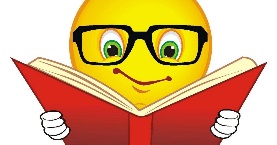 Profesor/ a:  Jessica Troncoso Díaz                                                                               Teléfono:986672289              Correo: jtroncoso@mlbombal.cl                                        Educadora Pie: Claudia CarrascoTeléfono:977581017              Correo: ccarrasco@mlbombal.clCurso: NT1                        Semana: semana 20Unidad: Nuestro entorno naturalObjetivo de la Clase: Describe semejanzas y diferencias respecto a características básicas y cambios que ocurren en el proceso de crecimiento de personas, animales y plantas.Indicaciones para el trabajo del estudiante: Actividades Del Libro1.- LUNES Página 25 Hoy vamos a aprender sobre la fauna de nuestro país, la palabra Fauna representa los animales y las aves que viven en CHILE. Invítelos a observar la página 25 de su libro, de que en nuestro país existen aves que son nativas, y que algunas se encuentran en peligro de extinción, pedirles si reconocen algunas de la actividad. Sino las reconocen decirles su nombre, Luego invítelos a segmentar mediante aplausos las sílabas de su nombre y a colorear según la cantidad de sílabas. Por ejemplo CONDOR, debo decirles con-dor y aplaudir 2 veces y colorear 2 círculos. Enviar fotografía.2.-MARTES Página 27Ayer aprendimos sobre la fauna de Chile , hoy aprenderemos sobre la flora, es decir sobre los árboles plantas y flores de nuestro país y que en cada zona la flora es diferente. Preguntar si conocen algunas, mostrar la actividad de la página 27 en donde deben observar la Araucaria, la palma, el Copao y el espino, deben preguntar ¿Cómo es el copao?¿cómo es el espino? ¿Cómo es la araucaria?¿cómo es la palma? ¿Cómo es la forma de cada uno ¿¿en qué se parecen?¿en qué se diferencian?¿ por qué creen que son distinto o semejantes? Invítelos a fijarse  en aspectos como tamaño, color, forma , entre otras características. Enviar audio o video.3.-MIÉRCOLES Página 28Recordar a actividad donde conocimos aves que viven en Chile, preguntar ¿recuerdan alguna?¿cómo eran?, Ahora invítelos a mirar la página 28 de nuestro libro y pregunte ¿Qué les habrá sucedido a los colibríes?¿Qué habrá ocurrido con los niños y niñas? En qué lugar se desarrollara este cuento? Luego proceda a leer el cuento,  presente el título y el autos de texto literario ,al finalizar pregunte ¿En qué lugar de nuestro país  se  desarrollaba el cuento?¿conoces esa flores?¿cómo se llamaban? ¿Qué es el almíbar? ¿Por qué les gusta el almíbar?¿Cuál era el final del cuento? Para finalizar invítelos a dibujar lo que más les gusto del cuento. Enviar fotografía4.- JUEVES Página 29Busque en su hogar animales de juguete, fotografías o imágenes de  diferentes tipos de animales . Realice las siguientes preguntas: ¿conoces este animal?¿Cuál es su nombre?¿cómo es su cuerpo?¿qué colores tiene?¿qué forma tiene? Comentarles que podemos clasificarlos por diferentes atributos. Por ejemplo los que están  cubiertos de pelos,  plumas, o escamas, y los que son de tamaño grande , mediano o pequeño.       En la página 105 busque los recortables  y pregunte ¿cómo son estos animales? Luego invítelos a describir las categorías, por ejemplo animales cubiertos de pelo, plumas y escamas, como también animales grandes, medianos y pequeño. Luego debe pegarlos de acuerdo la categoría mencionada. Enviar fotografía.